Activité AOù y a-t-il le plus de ronds ? Ecrire leur nombre sur les pointillés.Activité B.Une boite contient 99 bonbons. J’en ajoute un. Quel est le nombre de bonbons qu’il y a maintenant dans la boite ?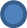 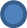 ……………………………………………………….……………………………………………………….